Общество с ограниченной ответственностью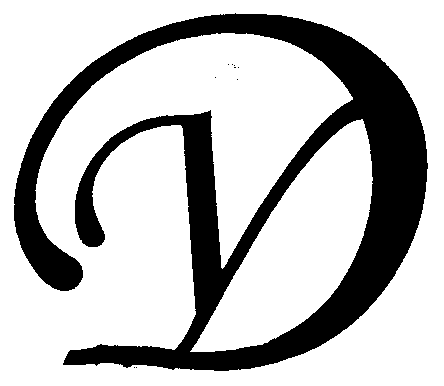 Управляющая организация «Умный дом»Россия, Тверская область, г.Удомля, ул.Попова, д.26, оф.22, тел./факс: (48255) 52571, 54074 моб.тел.: +79157199560,  SIP ID: 0024547683, e-mail: upravdom@udomlya.ru, интернет-сайт: www.udom-lya.ruСведения о расходах по отдельным статьям затрат за год: - управление многоквартирным домом, - вывоз ТБО, - ремонтная служба управляющей организации, - содержание, текущий ремонт и аварийное обслуживание сетей отопления, водопровода, канализации, ливнестоков,- содержание, текущий ремонт и аварийное обслуживание электрических сетей, - ремонт и обслуживание лифтового хозяйства,размещены на официальном сайте управляющей организации www.udom-lya.ru.Сведения о расходах, понесенных в связи с оказанием услуг по управлению многоквартирным домом по ул.Венецианова-5аСведения о расходах, понесенных в связи с оказанием услуг по управлению многоквартирным домом по ул.Венецианова-5аСведения о расходах, понесенных в связи с оказанием услуг по управлению многоквартирным домом по ул.Венецианова-5аПериод: Декабрь 2009г. - Декабрь 2010г.Период: Декабрь 2009г. - Декабрь 2010г.Период: Декабрь 2009г. - Декабрь 2010г.Наименование работ (услуг)Расходы (руб.)Расходы (руб./кв.м.)Наименование работ (услуг)Расходы (руб.)Расходы (руб./кв.м.)Общая площадь помещений в доме (кв.м.)9 481,60Вывоз ТБО130 381,321,06  УО "Умный дом"95 815,05ООО "Коммунальщик"34 566,27Содержание и текущий ремонт инженерных сетей510 335,904,14  Отопление, водопровод, канализация, ливнестоки (содержание, текущий ремонт и аварийное обслуживание)347 250,09Проектирование, приобретение, монтаж, ремонт узлов учета57 688,62Электрические сети (содержание, текущий ремонт и аварийное обслуживание)105 397,19Содержание помещений общего пользования и уборка земельного участка430 612,563,49  Благоустройство территории, ремонт МАФ, окраска4 345,14Вывоз и утилизация КГО12 750,37Дезинсекция и дератизация7 472,70Механизированная уборка придомовой территории5 862,60Уборка мест общего пользования и придомовой территории400 181,75Текущий ремонт общей собственности326 911,452,65  Прочие ремонтные работы (ремонтная служба управляющей организации)30 431,64Ремонт подъездной двери и домофона (ООО "Витязь")11 250,00Ремонт кровли (426 кв.м.)123 086,56Ремонт межпанельных швов (554 пог.м.), оштукатуривание наружных стен (64 кв.м.)158 944,41Ремонт подъездов и крылец3 198,84Управление многоквартирным домом190 775,951,55  Электроснабжение мест общего пользования и придомовой территории72 347,590,59  Итого1 661 364,7713,48  